PROYECTOS DE EXTENSIÓN – Convocatoria a Ideas proyecto a desarrollarse en el 2021-2022IDEA PROYECTO (IP)PROYECTO DE EXTENSIÓN: PEIS              AETRESPONSABLE DE LA PROPUESTA: EQUIPO DE EXTENSIÓN POSIBLE:UNIDAD/ES ACADÉMICA/S:CATEGORÍA DE PROYECTOS SEGÚN CONFORMACIÓN DE LOS EQUIPOS:  Iniciación en la Extensión Universitaria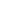  Con experiencia previa en Extensión Universitaria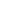  Con trayectoria en Extensión Universitaria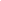 PROGRAMAS DE EXTENSIÓN RELACIONADOS : Título posible: Enunciar brevemente el campo temático más importante que se pretende abordar con el proyecto. Explicitar el problema que se pretende abordar. Incluir la referencia al marco territorial en que se abordará dicha problemática.Enunciar la finalidad del proyecto.Identificar las políticas públicas vigentes que se vinculan con la temática planteada.Mencionar los potenciales destinatarios directos del potencial proyectoExpresar cuales son los participantes sociales “socios” del proyecto.Enunciar brevemente las potenciales actividades a implementar para resolver el problema definido en el punto 3.